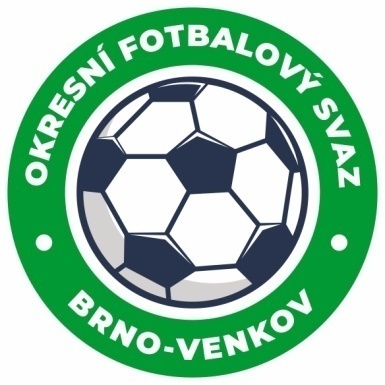 ZÁPIS č. 3 z jednání KOMISE ROZHODČÍCH
OFS BRNO-VENKOV konané dne 22. 8. 2023Přítomni: Tomáš Koláček, Petr Šenkýř, Petr Daniel, Jan Oujezdský, Antonín KřížOmluveni: Host: Jan ZycháčekMísto konání: restaurace Bohunický Cajk1. Úvod a došlá poštaZápisy STK č. 1 a 2.Zápis DK č. 1.2. Rozhodnutí a průběh jednání KRNa KR se dostavili rozhodčí na náhradní termín semináře, jmenovitě: Pindeš M., Pašek J., Pelikán O., Pelikán L., Pelikán M., Mikš F., Zach P., Kokrda R.Na KR se dostavili noví rozhodčí, kteří byli po proškolení přidání na listinu R: Koryčanský Fr., Vala M., Hýsek Jar. (oddílový).Rozhodčí mladší 18 let jsou povinni doložit vyplněný formulář z Řádu rozhodčích a delegátů FAČR, příloha č. 3, Souhlas zákonného zástupce nebo opatrovníka s výkonem činnosti rozhodčího.Žádáme všechny kolegy rozhodčí, kteří mají zájem hrávat utkání za XI rozhodčích, abych se přihlásili e-mailem sekretáři KR OFS do konce srpna.KR schválila obsazení utkání rozhodčími v termínu 26. a 27. 8. a 2023.KR opětovně vyzývá všechny zájemce o vykonávání funkci R fotbalu, aby se přihlásili na tel.: 737 267 765 nebo na e-mail: kr.ofsbo@seznam.cz.3. OstatníKR připomíná email pro veškerou komunikaci s komisí (včetně omluv):  kr.ofsbo@seznam.cz.KR stanovila další náhradní termín semináře pro R, kteří se nedostavili na žádný z předešlých termínů na příští schůzi KR. V případě nemožnosti dostavení se na termín náhradního školení lze s předstihem domluvit individuální termín školení.Jednání KR bylo ukončeno v 19:00 hod.Termín příštího zasedání KR: ve čtvrtek 7. 9. 2023 od 16:30 hodin, hala Morenda, Vídeňská 9, Brno.V Brně dne 22. 8. 2023Zapsal:								Ověřil:Jan Oujezdský							Tomáš Koláčeksekretář KR OFS Brno-venkov				předseda KR OFS Brno-venkov